VSTUPNÍ ČÁSTNázev moduluStroje a zařízení pro sklizeň a skladování pícninKód modulu41-m-4/AI46Typ vzděláváníOdborné vzděláváníTyp modulu(odborný) teoreticko–praktickýVyužitelnost vzdělávacího moduluKategorie dosaženého vzděláníM (EQF úroveň 4)Skupiny oborů41 - Zemědělství a lesnictvíKomplexní úlohaObory vzdělání - poznámky41-41-M/01 Agropodnikání41-43-M/02 Chovatelství41-45-M/01 Mechanizace a službyDélka modulu (počet hodin)20Poznámka k délce moduluPlatnost modulu od30. 04. 2020Platnost modulu doVstupní předpokladyabsolvování modulu Strojní součásti v zemědělstvíJÁDRO MODULUCharakteristika moduluTento modul poskytuje žákům základní znalosti a dovednosti v oblasti mechanizačních prostředků na sklizeň a skladování pícnin. Podstatou je osvojení znalostí a dovedností specifických činností spojených s mechanizačními prostředky určenými pro sklizeň a skladování pícnin. Cílem je komplexně seznámit žáky s možnostmi využití různých mechanizačních prostředků při sklizni a skladování pícnin. Žáci jsou seznámeni se základními agrotechnickými požadavky při sklizni pícnin, způsobu výběru vhodné mechanizace, obsluhou a praktickým využitím při prováděných pracovních operacích. Modul klade důraz na ekologické zásady a ochranu zdraví při práci.Očekávané výsledky učeníVýsledky vzdělávání z RVP:Žák:vysvětlí agrotechnické požadavky a popíše konstrukci, funkci, seřízení a obsluhu jednotlivých mechanizačních prostředků používaných při pěstování rostlin;navrhuje vhodnou skladbu strojů a zařízení pro jednotlivé technologie;obsluhuje základní mechanizační prostředky pro pěstování rostlin v provozních podmínkách;kontroluje technický stav používaných strojů a zařízení a provádí jejich údržbu a seřizování;vyčistí, konzervuje a ukládá mechanizační prostředky;zabezpečuje minimalizaci znečišťování pracovního a životního prostředí z technických zdrojů;porovná postupy sklizně jednotlivých skupin plodin;provádí a organizuje sklizeň jednotlivých plodin na základě stupně zralosti včetně posklizňové úpravy;popíše postupy sušení a dosušování píce;Očekávané výsledky učení modulu:Vyjmenuje a popisuje hlavní mechanizační prostředky používané pro sečení a úpravu pokosu.Vyjmenuje a popisuje hlavní mechanizační prostředky používané pro úpravu pícnin na pozemku.Vyjmenuje a popisuje hlavní mechanizační prostředky používané pro následnou úpravu a zpracování pícninPřipojuje vhodný mechanizační prostředek pro sklizeň a úpravu píceObsluhuje, provádí seřízení, údržbu a kontrolu technického stavu zvoleného stroje, používá aktivně technickou dokumentaciKontroluje a uskladňuje mechanizační prostředky po ukončení pracovní operaceRespektuje ekologické normy a zásady ochrany životního prostředí.Dodržuje zásady bezpečnosti a ochrany zdraví při práciObsah vzdělávání (rozpis učiva)Mechanizační prostředky používané pro sečení a úpravu pokosuRozdělení žacích strojůŽací stroje lištovéTypy žacích prstových lištŽací lišty s protiběžnými kosamiHnací mechanismyKinematika žacích lištŽací stroje rotačníRozdělení žacích strojůKonstrukce rotačních žacích strojůKinematika rotačních žacích strojůCepové žací stroje, konstrukce, kinematikaMechanizační prostředky používané pro ošetření pokosuMačkačeKondicionery, konstrukce, použitíPřiháněče a děliče žacích lišt Konstrukční provedení děličůKonstrukční řešení přiháněčůKinematika přiháněčeObraceče, shrnovačeRozdělení a konstrukční řešení obracečů a shrnovačů píceSběrací vozyRozdělení sběracích vozůKonstrukční řešení hlavních částiSběrací zařízeníVkládací ústrojíŘezacího zařízení, velkoobjemové nástavby, přídavná zařízeníSklízecí řezačkyPoužití sklízecích řezačekKonstrukční řešení adaptérůSběrací lisy pro hranolovité a kulaté balíkyPoužití, konstrukční řešeníVázací zařízeníManipulace s balíky, doprava, stohováníStroje pro konzervování píceUkládání píce do foliíBalící stroje pro balení jednotlivých balíkůManipulace s balíkyStroje pro plnění píce do rukávců z PVCUčební činnosti žáků a strategie výukyVe výuce se doporučuje kombinovat níže uvedené metody výuky: Metody slovní:monologické metody (popis, vysvětlování, výklad)dialogické metody (rozhovor, diskuse)metody práce s učebnicí, knihou, odborným časopisemMetody názorně demonstrační:pozorování pracovní činnosti strojůpředvádění (seřizování a obsluha strojů)demonstrace obrazů statickýchprojekce statická a dynamickáMetody praktické:nácvik pracovních dovedností, pracovní činnosti (práce se stroji)grafické činnostiŽák v rámci teoretické a praktické výuky:Žák:Vyjmenuje a popisuje hlavní mechanizační prostředky používané pro sečení a úpravu pokosu.na základě výkladu a prezentace se postupně seznamuje s jednotlivými stroji používanými při sečení a úpravě pokosupracuje se získanými údaji učitele a vyjmenuje základní mechanizační prostředky používané při sečení a úpravě pokosu, rozdělí je podle typu sečení a kondicionérů, mačkačůna základě získaných údajů přiřazuje mechanizační prostředky dle jejich využití ke skupinám rostlin, vyjmenuje kvalitativní ukazatele této části sklizněVyjmenuje a popisuje hlavní mechanizační prostředky používané pro úpravu pícnin na pozemku.na základě výkladu a prezentace se postupně seznamuje s jednotlivými stroji používanými při úpravě pícnin na pozemkupracuje se získanými údaji učitele a vyjmenuje základní mechanizační prostředky používané při úpravě pícnin na pozemku, obraceče, shrnovačepřiřazuje mechanizační prostředky na základě získaných údajů dle jejich využití ke skupinám rostlin, vyjmenuje kvalitativní ukazatele této části sklizněVyjmenuje a popisuje hlavní mechanizační prostředky používané pro následnou úpravu a zpracování pícninna základě výkladu a prezentace se postupně seznamuje s jednotlivými stroji používanými při následném zpracování pícninpracuje s údaji od učitele a vyjmenuje základní mechanizační prostředky používané při následném zpracování pícnin, sklízecí řezačky, sběrací lisy, stroje pro konzervování píce, manipulační technikuna základě získaných rozděluje mechanizační prostředky dle jejich využití ke zvolenému způsobu sklizně, vyjmenuje kvalitativní ukazatele této části sklizněPřipojuje vhodný mechanizační prostředek pro sklizeň a úpravu píceje zařazen do příslušné učební skupiny a na základě pokynů učitele vykonává praktickou činnostvolí vhodný mechanizační prostředek na základě pověření učitele a získaných údajůna základě získaných teoretických znalostí provede popis stroje, určí jeho základní části, vysvětlí významna základě pověření učitele provede agregaci stoje s tažným prostředkemObsluhuje, provádí seřízení, údržbu a kontrolu technického stavu zvoleného stroje, používá aktivně technickou dokumentacije zařazen do příslušné učební skupiny a na základě pokynů učitele vykonává praktickou činnostna základě dotazů učitele popíše zvolený technologický postup pracovní operacena základě dotazů učitele vysvětlí výhody zvoleného technologického postupuna základě získaných znalostí a pověření učitele provede správné seřízení, údržbu a kontrolu stroje před vlastní pracovní operaci.na základě vysvětlení a prezentace učitele při přípravě stroje využívá technickou dokumentacipři přípravě stroje pracuje s návodem ke stroji a využívá ostatní technickou dokumentaci dodanou ke stroji, vysvětlí význam technické dokumentace při správném seřízení strojena základě pověření učitele provede vlastní pracovní operacina základě dotazů učitele zhodnotí kvalitu provedení pracovní operace, jeho kvalitativní ukazateleKontroluje a uskladňuje mechanizační prostředky po ukončení pracovní operaceje zařazen do příslušné učební skupiny a na základě pokynů učitele vykonává praktickou činnostsamostatně prakticky provádí kontrolu a uskladnění strojů po ukončení pracovní operacena základě dotazu učitele vysvětlí posoudit důsledky nedodržení této operacena základě pověření učitele provede uskladnění používané mechanizace a tažného prostředkuRespektuje ekologické normy a zásady ochrany životního prostředí.na základě dotazů učitele vysvětlí význam dodržování ekologických norem, jeho vliv na životní prostředína základě získaných znalostí vysvětlí důsledky nedodržení ekologických noremDodržuje zásady bezpečnosti a ochrany zdraví při prácina základě dotazů učitele vysvětlí význam dodržování zásad BOZPna základě získaných znalostí vysvětlí důsledky nedodržení zásad BOZPZařazení do učebního plánu, ročníkModul se doporučuje zařadit do 3. nebo 4. ročníku.VÝSTUPNÍ ČÁSTZpůsob ověřování dosažených výsledkůPísemné a ústní zkoušeníSamostatná práce žáků: referát, projekt (doporučení, nepovinné)Praktické zkoušení zvládnutí činností při práci s mechanizací pro sklizeň a skladování pícninOvěřování probíhá ústně a písemně v rámci teoretické výuky ve vyučovacím předmětu zaměřeném na výuku mechanizačních prostředků (Stroje a zařízení).Hodnoceno je využívaní odborné terminologie, odborná správnost odpovědí a schopnost aplikace poznatků z výuky příbuzných předmětů (Pěstování rostlin, Ekologie).V rámci výuky odborné praxe jsou ověřovány především praktické dovednosti formou praktického předvedení žáky.Důraz je kladen na odbornou správnost, samostatnost a správné seřízení a ovládání mechanizačních prostředků.Hodnoceny jsou také dovednosti organizace práce při zajišťování činností při sklizni daných plodinKritéria hodnoceníDoporučená literaturaNEUBAUER, K. et al.: Stroje pro rostlinnou výrobu. SZN Praha, 1989, 716 s. ISBN 80-209-0075-6BAUER, F., SEDLÁK, P., ŠMERDA, T.: Traktory. ProfiPress, Praha, 2006, 162 s. ISBN 80-86726-15-0ROH, J., KUMHÁLA, F., HEŘMÁNEK, P.: Stroje používané v rostlinné výrobě. ČZU Praha, 2004, 269 s. ISBN 80-213-0614-9KUMHÁLA, F. a kol.: Zemědělská technika - Stroje a technologie pro rostlinnou výrobu. ČZU Praha, 2007, 426 s. ISBN 978-80-213-1701-7Břečka, J a kol.: Stroje pro sklizeň pícnin a obilovin. ČZU Praha, 2001. IBSN 80 – 213 – 0738 - 2

SEDLÁK, P. a kol. Stroje pro rostlinnou výrobu: návody do cvičení. 1. vyd. Brno: Vysoká škola zemědělská, 1993. 141 s. ISBN 80-7157-071-0Mechanizace zemědělství – odborný časopisPoznámkyObsahové upřesněníOV RVP - Odborné vzdělávání ve vztahu k RVPMateriál vznikl v rámci projektu Modernizace odborného vzdělávání (MOV), který byl spolufinancován z Evropských strukturálních a investičních fondů a jehož realizaci zajišťoval Národní pedagogický institut České republiky. Autorem materiálu a všech jeho částí, není-li uvedeno jinak, je Vlastimil Dluhoš. Creative Commons CC BY SA 4.0 – Uveďte původ – Zachovejte licenci 4.0 Mezinárodní.Výsledky učení – kritéria hodnoceníVýborněChvalitebněDobřeDostatečněVyjmenuje a popisuje hlavní mechanizační prostředky používané pro sečení a úpravu pokosu.Žák samostatně vyjmenuje hlavní mechanizační prostředky používané pro sečení a úpravu pokosu, samostatně definuje základní částí strojů, samostatně určí kvalitativní ukazatele dané pracovníŽák vyjmenuje hlavní mechanizační prostředky používané pro sečení a úpravu pokosu, definuje základní části strojů, určí kvalitativní ukazatele dané pracovní operaceŽák vyjmenuje hlavní mechanizační prostředky používané pro sečení a úpravu pokosu, s dopomocí definuje základní části strojůŽák s dopomocí vyjmenuje hlavní mechanizační prostředky používané pro sečení a úpravu pokosu, s dopomocí definuje základní části strojůVyjmenuje a popisuje hlavní mechanizační prostředky používané pro úpravu pícnin na pozemku.Žák samostatně vyjmenuje hlavní mechanizační prostředky používané pro úpravu pícnin na pozemku, samostatně definuje základní části strojů, samostatně určí kvalitativní ukazatele dané pracovní operaceŽák vyjmenuje hlavní mechanizační prostředky používané pro úpravu pícnin na pozemku, definuje základní části strojů, určí kvalitativní ukazatele dané pracovní operaceŽák vyjmenuje hlavní mechanizační prostředky používané pro úpravu pícnin na pozemku, s dopomocí definuje základní části strojůŽák s dopomocí vyjmenuje hlavní mechanizační prostředky používané pro úpravu pícnin na pozemku, s dopomocí definuje základní části strojůVyjmenuje a popisuje hlavní mechanizační prostředky používané pro následnou úpravu a zpracování pícninŽák samostatně vyjmenuje hlavní mechanizační prostředky používané pro následnou úpravu a zpracování pícnin, samostatně definuje základní části strojů, samostatně určí kvalitativní ukazatele dané pracovní operaceŽák vyjmenuje hlavní mechanizační prostředky používané pro následnou úpravu a zpracování pícnin, definuje základní části strojů, určí kvalitativní ukazatele dané pracovní operaceŽák vyjmenuje hlavní mechanizační prostředky používané pro následnou úpravu a zpracování pícnin, s dopomocí definuje základní části strojůŽák s dopomocí vyjmenuje hlavní mechanizační prostředky používané pro následnou úpravu a zpracování pícnin, s dopomocí definuje základní části strojůPřipojuje vhodný mechanizační prostředek pro ošetření a ochranu rostlin, provádí jeho agregaciŽák samostatně správně zvolí vhodný stroj pro navrženou pracovní operaci, tažný prostředek a prakticky samostatně provede agregaci zvoleného pracovního stroje s tažným prostředkemŽák správně zvolí vhodný stroj pro navrženou pracovní operaci, tažný prostředek a prakticky provede agregaci zvoleného pracovního stroje s tažným prostředkemŽák s dopomocí správně zvolí vhodný stroj pro navrženou pracovní operaci, tažný prostředek a prakticky provede agregaci zvoleného pracovního stroje s tažným prostředkemŽák s dopomocí správně zvolí vhodný stroj pro navrženou pracovní operaci, prakticky s dopomocí provede agregaci zvoleného pracovního stroje s tažným prostředkemObsluhuje, provádí seřízení, údržbu a kontrolu technického stavu zvoleného stroje, používá aktivně technickou dokumentaciŽák samostatně navrhne a popíše zvolený technologický postup, samostatně prakticky předvede obsluhu stroje pro ošetřování a ochranu rostlin u zvolených rostlin, je schopen samostatně popsat kvalitativní ukazatele pracovní operace,správně využívá technickou dokumentaci při práci se strojemŽák navrhne a popíše zvolený technologický postup, prakticky předvede obsluhu stroje pro ošetřování a ochranu rostlin u zvolených rostlin, je schopen popsat kvalitativní ukazatele pracovní operace, správně využívá technickou dokumentaci při práci se strojemŽák navrhne a popíše zvolený technologický postup, prakticky předvede obsluhu stroje pro ošetřování a ochranu rostlin u zvolených rostlinŽák s dopomocí navrhne a popíše zvolený technologický postup, s dopomocí prakticky předvede obsluhu stroje pro ošetřování a ochranu rostlin u zvolených rostlin, je schopen popsat kvalitativní ukazatele pracovní operaceKontroluje a uskladňuje mechanizační prostředky po ukončení pracovní operaceŽák samostatně prakticky provádí kontrolu a uskladnění strojů po ukončení pracovní operace, umí samostatně posoudit důsledky nedodržení této operace, při zjištění nedostatku je schopen samostatně reagovatŽák samostatně prakticky provádí kontrolu a uskladnění strojů po ukončení pracovní operace, umí posoudit důsledky nedodržení této operaceŽák s dopomocí prakticky provádí kontrolu a uskladnění strojů po ukončení pracovní operace, umí s dopomocí posoudit důsledky nedodržení této operaceŽák s dopomocí prakticky provádí kontrolu a uskladnění strojů po ukončení pracovní operaceRespektuje ekologické normy a zásady ochrany životního prostředíŽák samostatně uplatňuje ekologické normy v praxi, zná následky nedodržení těchto noremŽák s dopomocí uplatňuje ekologické normy v praxi, zná následky nedodržení těchto noremŽák s dopomocí uplatňuje ekologické normy v praxi, s pomocí zná následky nedodržení těchto noremŽák s pomocí uplatňuje ekologické normy v praxiDodržuje zásady bezpečnosti a ochrany zdraví při práciŽák samostatně uplatňuje zásady bezpečnosti a ochrany zdraví při práci a předchází pracovním úrazům a nemocem z povolání, zná následky nedodržení těchto noremŽák s dopomocí uplatňuje zásady bezpečnosti a ochrany zdraví při práci a předchází pracovním úrazům a nemocem z povolání, zná následky nedodržení těchto noremŽák s dopomocí uplatňuje zásady bezpečnosti a ochrany zdraví při práci a předchází pracovním úrazům a nemocem z povolání, s dopomocí zná následky nedodržení těchto noremŽák s dopomocí uplatňuje zásady bezpečnosti a ochrany zdraví při práci a předchází pracovním úrazům a nemocem z povolání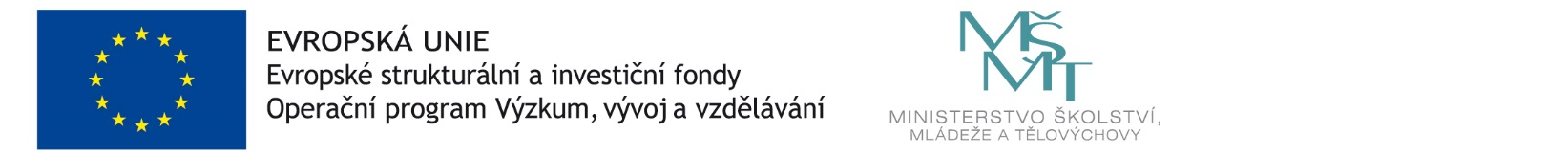 